Деловая игра: «Познавательно-речевое развитие детей                      младшего дошкольного возраста».Цель:
-объединение усилий взрослых для успешного речевого развития каждого дошкольника; 
- формирование у родителей желания помогать своему ребенку, общаться с ним; 
- уметь правильно реагировать на проблемы и достижения своего ребенка (помогать преодолевать трудности и радоваться его успехам).- помочь родителям правильно формировать  у детей речевое познание.Задачи:  1.Выступление воспитателя «Познавательно-речевое развитие детей дошкольников  2. Рассказать родителям об играх и упражнениях на развитие речи детей.  3. Способствовать овладению родителями игровыми приёмами развития речи  детей           младшего дошкольного возраста.Форма проведения: Деловая игра.Участники: воспитатели группы, учитель-логопед, родители.Материал: презентация детской деятельности, выставка дидактических игр на развитие мелкой моторики, подборка литературы для родителей, буклеты по теме собрания, умная сова и кот учёный.Части собрания:1. Вводная часть (3мин)Звучит спокойная музыка.Представление воспитателем темы и участников собрания.2. Основная часть(40-45 мин.).Выступление воспитателя группы по теме «Познавательно-речевое развитие    детей дошкольного возраста», сопровождаемое презентацией.Практические задания для родителейпо развитию речи.Представление выставки дидактических игр по познавательно-речевому развитию детей младшего дошкольного возраста.3. Разное (7-10 мин.).4. Подведение итогов (3мин.).Выдача родителям памяток по теме собрания.Вручение грамоты победителю деловой игры.«Познавательно-речевое развитие детей дошкольного возраста».Прекрасна речь, когда она, как ручеек, Бежит среди камней чиста, нетороплива,                                                           И ты готов внимать её поток                                                         И восклицать: - О! как же ты красива!Е.Щукина.Речь – великий дар природы, благодаря которому люди получают широкие возможности для общения друг с другом. Познавательно-речевая деятельность – это основа существования человека. Процесс обучения речи и развитие мыслительности составляют одно неразрывное начало дошкольника.Речь – форма общения. В дошкольном возрасте она развивается по двум взаимосвязанным направлениям: - речь ребёнка совершенствуется в процессе общения с взрослыми и сверстниками;- речь становится основной перестройки мыслительных процессов и превращается в орудие мышления. Основные задачи речевого развития детей: - овладение нормами и правилами родного языка, определёнными для каждого возраста; -  развитие у детей коммуникативных способностей (способности общаться). Хорошо развитая речь ребёнка способствует успешному обучению в школе.   Нарушения же речи сказываются на формировании детского характера, т.к. не исправленный вовремя речевой дефект делает ребёнка неуверенным в себе, замкнутым, раздражительным.   При стихийном речевом развитии лишь немногие дети достигают высокого уровня. Поэтому необходимо целенаправленное обучение, чтобы создавать у детей интерес к родному языку и способствовать творческому отношению к речи. Развитие речи непосредственно влияет на развитие мышления. Благодаря речи дети овладевают нормами общественного поведения, что способствует нравственному воспитанию. Таким образом, овладение родным языком необходимо для полноценного формирования личности ребёнка.  Как вы думаете, какие задачи развития речи должны решаться на протяжении всего дошкольного возраста? Чему должны учить ребёнка?- Формирование звуковой культуры речи. - Обогащение словарного запаса. - Формирование грамматического строя речи. - Обучение рассказыванию, связной речи. - Развитие выразительности речи. Работа по развитию речи ребёнка в детском саду осуществляется в разных видах деятельности: проводятся НОД по речевому развитию, а также во всех образовательных областях, в соответствии с ФГОС; в игровой и художественной деятельности; в повседневной жизни. Большое значение для развития речи дошкольника имеет обогащение словаря на основе знаний и представлений об окружающей жизни и в процессе наблюдений за природой. Природа имеет уникальные возможности для развития речи детей.Отправляясь на прогулку, мы можем:Поговорить с детьми о том, какая сегодня погода, какое небо, что есть на небе, есть ли ветер, какой, в какую сторону он дует, как мы это определили; в какую одежду мы одеты, почему, с чем это связано, какое сейчас время года. Какие явления в природе мы сейчас наблюдаем. В холодное время подкармливать птиц, понаблюдать за их поведением и повадками.Посмотреть вокруг себя и увидеть удивительный мир растений, который нас окружает.Загадать загадку и найти отгадку.Поискать приметы времени года.Познакомить ребенка с народными пословицами и приметами.Прочитать стихотворение, вспомнить песенку.Поиграть с ними в игру природоведческого характера. Например: «С какого дерева лист?», «Найди дерево по описанию», «С какой ветки детки?» и т.д.Таким образом, мы можем сказать. Что взрослые должны сами видеть окружающий мир, чтобы научить и ребенка видеть его. Следует учить ребенка: замечать, наблюдать и восхищаться окружающей нас жизнью; беречь и любить все живое, а свои чувства уметь высказывать словами. Например, здороваясь утром с солнышком, сказать ласковые слова-признаки: золотистое, лучистое, доброе, веселое, яркое, дорогое, великолепное, весеннее, теплое.На основе знакомых детям художественных произведений можно создавать различные игровые ситуации. Родители придумали игровые ситуации, используя сюжеты сказок и стихов.Уважаемые родители! Предлагаем Вам немного поиграть.«Деловая игра по «Развитию речи»На каждой станции воспитатель или логопед проигрывает материал с родителями (даёт задание каждой команде). (Команды: участники викторины получают символы – «Умная сова» и  «Кот ученый»). Выбирается жюри.   Разминка: "Сюрприз"  Команды встают друг напротив друга. Сказать друг другу комплимент и сделать     шаг вперед.(Пока не окажутся рядом друг с другом для рукопожатия).1.Станция «Творческая».Подберите эпитеты к словам:    Команда «Умная сова»- снег (белый, пушистый, сыпучий, холодный, мокрый, скрипучий и т.д.),- ветер (сильный, холодный, ласковый, пронизывающий и т. д.). Команда «Кот учёный»- дождь (холодный, летний, моросящий, сильный и т. д.),- луна (яркая, растущая и т.д.).Отгадать слово - омоним .
1.Один в огороде на грядке растет ,
Другой же по цели стрелой попадет . (Лук).
2.Первый на небе ночами сияет ,
А во втором дней по 30 бывает . (Месяц).
задание : На карточках написаны слова, к которым надо подобрать синоним .      Каждая команда выбирает по 2 карточки .
Друг - (приятель).
Бежать - (мчаться).
Бережно - (аккуратно).
Быстро - (мгновенно).2.Станция «Сказочная».Сказка нужна всем – и большим и маленьким. Сказкой можно успокоить, поднять настроение, научить понимать другого, улучшить самочувствие. Сказка поможет скоротать время, познакомиться с нравственными понятиями, сблизить ребёнка и родителей. Рассказывайте, читайте детям сказки? А хорошо знакомые сказки можно и проиграть.  «О какой сказке идёт речь?»   Команда «Умная сова»1.В дом хозяева вошли — беспорядок там нашли. (Три медведя)2.Мышка к ним пришла на помощь, вместе вытянули овощ. (Репка)3.Лечит разных малышей, лечит птичек и зверей. (Доктор Айболит)4.Помогла нам яблонька, помогла нам печка…(Гуси – лебеди)5.Нам не страшен серый волк. (Три поросенка)6.Сяду на пенёк, съем пирожок. (Маша и медведь)7.Колотил, колотил по тарелке носом. (Журавль и лисица)8.И сбежали от грязнули и чулки и башмаки. (Мойдодыр)   Команда «Кот учёный»1.Приходите, тараканы, я вас чаем угощу. (Муха-Цокотуха)2.Свет мой, зеркальце, скажи…(Сказка о мертвой царевне и о семи богатырях)3.Не пей из копытца, козлёночком станешь. (Аленушка и братец Иванушка)4.Ещё пуще злится злая старуха…(Сказка о рыбаке и рыбки)5.Я от дедушки ушёл, я от бабушки ушёл…(Колобок)6.Он ударил в медный таз и вскричал: «Карабарас!» (Мойдодыр)7.Дёрни за верёвочку, дверь и откроется .(Красная шапочка)8. Не ходите, дети в Африку гулять.(Айболит) «Сказочная-2» Команда «Умная сова»1. Что нашла муха, когда пошла по полю? (Денежку.)2. Кому Винни пух подарил на день рождения пустой горшок? (Ослику Иа.)3. Чем ловил рыбу Волк в русской народной сказке «Волк и лиса»? (Хвостом.)4. Из какой сказки от неё сбежала вся посуда? (Федорино горе.)5. Какое желание было у крокодила Гены? (Найти друзей.)6. Какой предмет потеряла Золушка? (Хрустальную туфельку.) 7. Какая была избушка у зайца в сказке «Заюшкина избушка»? (Лубяная.)8. Кто спас Муху-Цокотуху? (Комар.) 9. Какая птица спасла Дюймовочку от крота? (Ласточка.) Команда «Кот учёный»1. Сколько братьев было у главной героини сказки Г.Х. Андерсена «Дикие лебеди?». (11 братьев.)2. Сколько раз забрасывал невод в море старик из сказки «О рыбаке и рыбке»?( 3 раза)3. Кого Балда называл своим меньшим братом в сказке «О попе и работнике его Балде»? (Зайца.)4. Каким блюдом угощал журавль лисицу в сказке «Как аукнется, так и откликнется»? (Окрошкой.)5. Какой герой носил пояс, на котором было написано: «Когда злой бываю, семерых убиваю»? (Храбрый портной.)6. Какое сказочное животное одним ударом копыта могло выбрасывать золотые монеты? (Антилопа.)7. Какой герой сказки «Буратино» торговал пиявками? (Дуремар.)8. Какой волшебный предмет был у солдата из сказки Г.Х.Андерсена? (Огниво.)9. За какими фруктами прилетала Жар-птица в сказке «Иван-царевич и Серый волк»? (За яблоками.) «Сказочная-3»Придумайте продолжение сказок:  Команда «Умная сова»      «Курочка Ряба».Команда «Кот учёный»      «Колобок».3.Станция «Угадайка»Задание №1 Команды отгадывают, что спрятано в волшебном мешочке.Задание №2 Собирают паззлы и отгадывают кто изображён на картинке. Задание №3 Что или кто лишний?4.Станция «ловкие пальчики»Знаменитый русский физиолог Иван Павлов говорил: «Руки учат голову, затем поумневшая голова учит руки, а умелые руки снова способствуют развитию мозга».Моторные центры речи в коре головного мозга человека находятся рядом с моторными центрами пальцев, поэтому, развивая речь и стимулируя моторику пальцев, мы передаём импульсы в речевые центры, что активизирует речь. 1 этап: Массаж.Массируя пальцы активизировать работу внутренних органов. Большой – отвечает за голову;Указательный – желудок;Средний – печень;Безымянный – почки;Мизинец – сердце.1)растираем подушечку пальца, затем медленно опускаемся к запястью.2)потереть ладони, похлопать.2 этап: Пальчиковые игры (без предметов).«Семья» (Этот пальчик дедушка, этот пальчик бабушка, этот пальчик папа, этот пальчик мама, а этот пальчик я вот и вся моя семья».Задание для команд: №1 кто быстрее прошнурует (вазу, ежа).                                  №2 Кто быстрее соберёт бусыПока жюри подведёт итоги игры,  мы отправимся на пятую станцию «игровую».5.Станция «Игровая».Игры для формирования звукопроизношения.Наибольшее беспокойство у родителей вызывает звукопроизношение детей, так как это наиболее заметный дефект. Окружающие могут не заметить ограниченность словаря или особенности грамматического строя речи, а вот не правильное произношение – как на ладошке. Здесь на помощь придут игры, артикуляционная гимнастика и игровые упражнения на развитие диафрагмального дыхания. Речевая игра «Вьюга»«Вьюга начинается» - родитель тихо говорят «У-У-У…»; по сигналу: «сильная вьюга» говорят громче; по сигналу - «вьюга кончается» - говорят тише; по сигналу «вьюга кончилась» - замолкают.Речевая игра «Насос»Педагог предлагает взять насос и накачать велосипедные шины. Дети, подражая действию насоса, произносят звук «С-С-С…».Чистоговорки:Уп, уп, уп – мама варит суп (звук «п»)Бы, бы, бы – идёт дым из трубы (звук «б»)Бублик, баранку, батон и буханкуПекарь из теста испёк спозаранку (звуки «п-б»)Жа - жа - жа, есть иголки у ежаЖу-жу-жу молоко дадим ежуЛежит ёжик у ёлки, у ежа иголкиИтог родительского собрания: родители задают вопросы на уточнение; жюри объявляет итог игры и награждает победителей.Рефлексия: Звучит тихая музыка, родители дают оценку родительскому собранию. Решение текущих вопросов. Родителям вручаются буклеты и памятки.Литература для подготовки к собранию:1. Белобрыкина О.А. Речь и общение. – Ярославль: «Академия развития», 1998.           2. Новотворцева Н.В. Развитие речи детей: Дидактический материал по развитию речи детей у дошкольников и младших школьников. – Ярославль: «Академия развития», 1996.                                                                                                                                           3. Чиркова С.В. Родительские собрания в детском саду, М., «Вако», 2014.4. Материалы интернета.ПриложениеПамятка для родителей«Золотые ключики» от потайной дверцы в мир чтения»• Чтобы ребёнок хорошо говорил, с ним надо разговаривать: так задаются образцы устной речи.• Чтобы ребёнок научился быть внимательным, ему надо читать рассказы и сказки: так задаются восприятия слова.• Чтобы книга воспринималась как необходимый элемент жизни, она должна жить в доме и быть востребованной взрослыми: так задаются образцы определённого жизненного стиля.ПОМНИТЕ!Таланты воспитываются книгами и поощрением.Родители великих людей не навязывали детям книги – они окружали ими детей с детства.« Секреты успешного развития речи детей»1. Общее правило – чем больше Вы разговариваете с ребёнком, тем большему он научится.2. Продолжайте и дополняйте сказанное ребёнком – делайте его предложения распространенными.3. Никогда не поправляйте речь ребёнка. Просто повторите ту же фразу правильно.4. Заботьтесь о том, чтобы у ребёнка были новые впечатления, о которых он мог бы рассказать.5. Поощряйте в ребенке стремление задавать вопросы и никогда не оставляйте их без ответа.6. Не перебивайте ребёнка, не отворачивайтесь пока малыш, не закончит рассказывать – другими словами, не дайте заподозрить, что Вас мало интересует то, о чём он говорит.7. Давайте ребёнку перебирать крупы, играть с пуговицами, мелкими игрушками – это развивает пальцы рук,  следовательно, и речь.8. Обращайте внимание детей на звуки и шумы с улицы, из другой комнаты, из кухни. Это развивает фонематический (речевой) слух.9. Ограничивайте время просмотра телевизора. Лучше смотрите телевизор вместе с ребёнком и обсуждайте с ним его впечатления от увиденного.10. Читайте с ребёнком художественную литературу – это приучает ребёнка слушать, быть усидчивым, беседуйте о прочитанном.11. Не критикуйте ребёнка даже с глазу на глаз, тем более не следует этого делать в присутствии посторонних.12. Не сравнивайте ребёнка с другими детьми.13. Играйте с ребёнком в разные игры.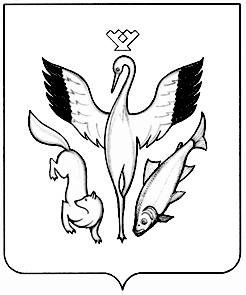                МУНИЦИПАЛЬНОЕ  ДОШКОЛЬНОЕ ОБРАЗОВАТЕЛЬНОЕ УЧРЕЖДЕНИЕ       ДЕТСКИЙ САД «АЛЕНУШКА» ОБЩЕРАЗВИВАЮЩЕГО ВИДА                    629640 ЯНАО с.Мужи Шурышкарского р-на ул.Советская 21                                            Телефон/факс 8(34994) 21-4-71 E-mail: doualenushka@mail.ru      КОНСПЕКТ РОДИТЕЛЬСКОГО СОБРАНИЯДеловая игра: «Познавательно-речевое развитие               детей младшего дошкольного возраста».                 (Совместная  работа воспитателей, родителей, учителя- логопеда по развитию речи у детей).   Разработали и провели мероприятие:                               учитель-логопед С.В.Куликова,воспитатели:            МДОУ «Детский сад «Алёнушка»                                                   с. Мужи 2018 год.